УТВЕРЖДАЮ: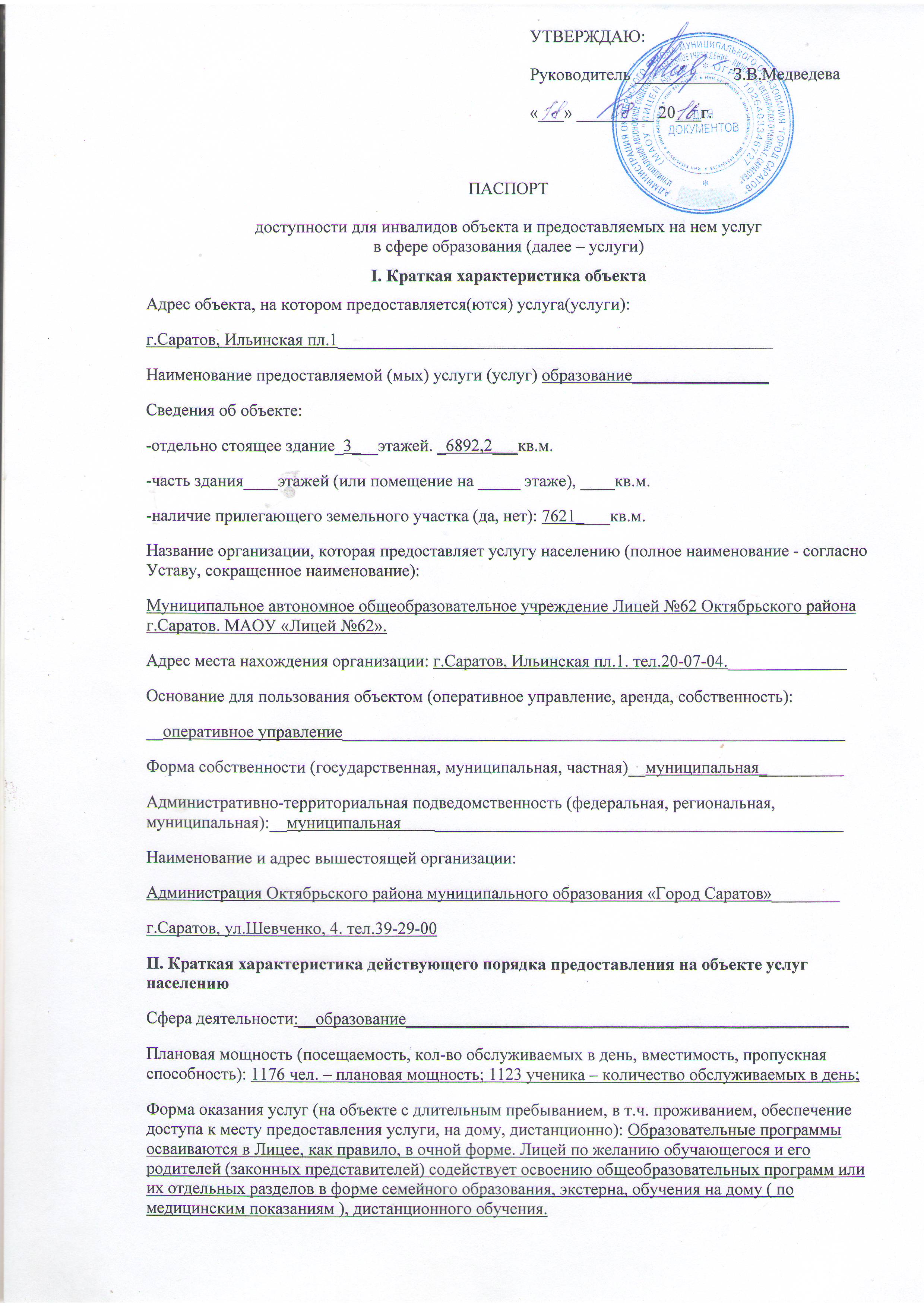 Руководитель ___________ З.В.Медведева«___» _________ 20___г.ПАСПОРТдоступности для инвалидов объекта и предоставляемых на нем услуг в сфере образования (далее – услуги)I. Краткая характеристика объектаАдрес объекта, на котором предоставляется(ются) услуга(услуги):г.Саратов, Ильинская пл.1___________________________________________________Наименование предоставляемой (мых) услуги (услуг) образование________________Сведения об объекте:-отдельно стоящее здание_3___этажей. _6892,2___кв.м.-часть здания____этажей (или помещение на _____ этаже), ____кв.м.-наличие прилегающего земельного участка (да, нет): 7621____кв.м.Название организации, которая предоставляет услугу населению (полное наименование - согласно Уставу, сокращенное наименование):Муниципальное автономное общеобразовательное учреждение Лицей №62 Октябрьского района г.Саратов. МАОУ «Лицей №62».Адрес места нахождения организации: г.Саратов, Ильинская пл.1. тел.20-07-04.______________Основание для пользования объектом (оперативное управление, аренда, собственность):__оперативное управление___________________________________________________________Форма собственности (государственная, муниципальная, частная)__муниципальная__________Административно-территориальная подведомственность (федеральная, региональная, муниципальная):__муниципальная        ________________________________________________Наименование и адрес вышестоящей организации:Администрация Октябрьского района муниципального образования «Город Саратов»________г.Саратов, ул.Шевченко, 4. тел.39-29-00II. Краткая характеристика действующего порядка предоставления на объекте услуг населениюСфера деятельности:__образование____________________________________________________Плановая мощность (посещаемость, кол-во обслуживаемых в день, вместимость, пропускная способность): 1176 чел. – плановая мощность; 1123 ученика – количество обслуживаемых в день; Форма оказания услуг (на объекте с длительным пребыванием, в т.ч. проживанием, обеспечение доступа к месту предоставления услуги, на дому, дистанционно): Образовательные программы осваиваются в Лицее, как правило, в очной форме. Лицей по желанию обучающегося и его родителей (законных представителей) содействует освоению общеобразовательных программ или их отдельных разделов в форме семейного образования, экстерна, обучения на дому ( по медицинским показаниям ), дистанционного обучения.Категория обслуживаемого населения по возрасту (дети, взрослые трудоспособного возраста, пожилые; все возрастные категории):___дети__________________________________________Категории обслуживаемых инвалидов (инвалиды с нарушениями опорно-двигательного аппарата, нарушениями зрения, нарушениями слуха):__нет_________________________________________III. Оценка состояния и имеющихся недостатков в обеспечении условий доступности для инвалидов объектаIV. Оценка состояния и имеющихся недостатков в обеспечении условий доступности для инвалидов предоставляемых услугV. Предлагаемые управленческие решения по срокам и объемам работ, необходимых для приведения объекта и порядка предоставления на нем услуг в соответствии с требованиями законодательства РФ по обеспечению условий их доступности для инвалидов** С учетом выводов оценки состояния и имеющихся недостатков в обеспечении условий доступности для инвалидов объекта и порядка предоставления услуги, приведенных в разделе III и  IV.№ п/пОсновные показатели доступности для инвалидов объектаОценка состояния имеющихся недостатков обеспечения условий доступности для инвалидов объекта1.выделение стоянки автотранспортных средств для инвалидовотсутствует2.сменные кресла-коляскиотсутствует3.адаптированные лифтыотсутствует 4.поручниотсутствует5.пандусыне соответствует действующим нормам6.подъемные платформы (аппарели)отсутствует7.раздвижные двериотсутствует8.доступные входные группыотсутствует9.доступные санитарно-гигиенические помещенияотсутствует10.достаточная ширина дверных проемов в стенах, лестничных маршей, площадокотсутствует11.надлежащее размещение оборудования и носителей информации, необходимых для обеспечения беспрепятственного доступа к объектам (местам предоставления услуг) инвалидов, имеющих стойкие расстройства функции зрения, слуха и передвиженияотсутствует12.дублирование необходимой для инвалидов, имеющих стойкие расстройства функции зрения, зрительной информации  - звуковой информацией, а также надписей, знаков и иной текстовой и графической информации – знаками, выполненными рельефно-точечным шрифтом Брайля и на контрастном фонеотсутствует13.дублирование необходимой для инвалидов по слуху звуковой информации зрительной информациейотсутствует14.иные№ п/пОсновные показатели доступности для инвалидов предоставляемой услугиОценка состояния имеющихся недостатков обеспечения условий доступности для инвалидов предоставляемой услуги1.наличие при входе в объект вывески с названием организации, графиком работы организации, плана здания, выполненных рельефно-точечным шрифтом Брайля и на контрастном фонеотсутствует2.обеспечение инвалидам помощи, необходимой для получения в доступной для них форме информации о правилах предоставления услуги, в том числе об оформлении необходимых для получения услуги документов, о совершении ими других необходимых для получения услуги действийотсутствует3.проведение инструктирования или обучения сотрудников, предоставляющих услуги населению, для работы с инвалидами по вопросам, связанным с обеспечением доступности для них объектов и услуготсутствует4.наличие работников организаций, на которых административно-распорядительным актом возложено оказание инвалидами помощи при предоставлении им услуготсутствует5.предоставление услуги с сопровождением инвалида по территории объекта работником организацииотсутствует6.предоставление инвалидам по слуху, при  необходимости, услуги с использованием русского жестового языка, включая обеспечение допуска на объект сурдопереводчика, тифлопереводчикаотсутствует7.соответствие транспортных средств, используемых для предоставления услуг населению, требованиям их доступности для инвалидовотсутствует8.обеспечение допуска на объект, в котором предоставляются услуги, собаки-проводника при наличии документа, подтверждающего ее специальное обучение, выданного по форме и в порядке, утвержденном приказом Министерства труда и социальной защиты РФотсутствует9.наличие в одном из помещений, предназначенных для проведения массовых мероприятий, индукционных петель и звукоусиливающей аппаратурыотсутствует10.адаптация официального сайта органа и организации, предоставляющей услуги в сфере образования, для лиц с нарушениями зрения (слабовидящих)отсутствует11.обеспечение предоставления услуг тьютораотсутствует12.иные№ п/пПредлагаемые управленческие решения по объемам работ, необходимых для приведения объекта в соответствии с требованиями законодательства РФ об обеспечении условий их доступности для инвалидов**До 20301.Выделенные стоянки автотранспортных средств для инвалидов20182.Сменные кресла-коляски20203.Адаптированные лифты20294.Поручни20285.Пандусы20196.Подъемные платформы (аппаралели)20277.Раздвижные двери 20228.Доступные входные группы20219.Доступные санитарно-гигиенические помещения202610.Достаточная ширина дверных проемов в стенах, лестничных маршей, площадок202311.Недлежащее размещение оборудования и носителей информации, необходимых для обеспечения беспрепятственного доступа к объектам (местам предоставления, услуг) инвалидов, имеющих стойкие расстройства функций зрения, слуха и передвижения202412.Дублирование необходимой для инвалидов, имеющих стойкие расстройства функций зрения, зрительной информации202013.Дублирование необходимой для инвалидов по звуку звуковой информации зрительной информации202014.Возможность самостоятельного передвижения по территории объекта людей с нарушениями опорно-двигательного аппарата (в том числе креслах-колясках)203015.Возможность посадки в транспортные средства и высадки из него перед входом в объект203016.Возможность самостоятельного передвижения по территории объекта людей с нарушениями зрения (направляющие, тактильная плитка и т д)2025№ п/пПредлагаемые управленческие решения по объемам работ, необходимых для приведения порядка предоставления услуг в соответствии с требованиями законодательства РФ об обеспечении условий их доступности для инвалидов**До 20301.Наличие при входе в объект вывески с названием организации, графиком работы организации, планом здания, выполненных рельефно-точечным шрифтом Брайля и на контрастном фоне20172.Обеспечение инвалидам помощи, необходимой для получения в доступной для них форме информации о правилах20183.Проведение инструктирования или обучения сотрудников, предоставляющих услуги населению, для работы с инвалидами, по вопросам, связанным с обеспечением доступности для них объектов и услуг20164.Наличие работников организаций, на которых административно-распорядительным актом возложено оказание инвалидам помощи при предоставлении им услуг20175.Предоставление услуги с сопровождением инвалида по территории объекта работником организации20186.Предоставление инвалидам по слуху при необходимости услуги с использованием русского жестового языка, включая обеспечение допуска на объект сурдопереводчика, тифлопереводчика20207.Соответствие транспортных средств, используемых для предоставления услуг населению, требованиям их доступности для инвалидов20288.Обеспечение допуска на объект, в котором предоставляются услуги, собаки-проводника при наличии документа20309.Наличие в одном из помещений, предназначенных для проведения массовых мероприятий, индукционных петель и звукоусиливающей аппаратуры202710.Адаптация официального сайта органа и организации, предоставляющих услуги в сфере образования, для лиц с нарушением зрения (слабовидящих)201611.Обеспечение предоставления услуг тьютора201812.Предоставление бесплатно учебников и учебных пособий, иной учебной литературы201913.Предоставление специальных технических средств обучения коллективного и индивидуального пользования2021